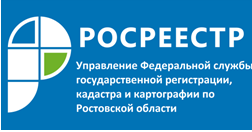 Пресс-релиз                                                                                                                                   08.07.2019ПОСЛЕДСТВИЯ НЕУПЛАТЫ АДМИНИСТРАТИВНОГО ШТРАФАУправление Росреестра по Ростовской области напоминает, что в соответствии с положениями Кодекса Российской Федерации об административных правонарушениях, административный штраф должен быть уплачен лицом, привлеченным к административной ответственности, не позднее 60 дней со дня вступления в законную силу постановления о назначении наказания либо со дня истечения срока отсрочки или рассрочки.Деяние по неуплате административного штрафа считается совершенным и оконченным на следующий день по истечении установленного срока – то есть на 61-й день.Обращаем особое внимание на то, что за неуплату административного штрафа в положенный срок ч. 1 ст. 20.25 КоАП РФ предусмотрена административная ответственность в виде наложения штрафа в двукратном размере суммы неуплаченного административного штрафа, либо административный арест на срок до 15 суток, либо обязательные работы на срок до 50 часов. В данном случае за неуплату штрафа к ответственности привлекает суд на основании протокола, составленного государственным инспектором.Кроме того, в случае выявления факта неуплаты штрафа государственный инспектор направляет соответствующие материалы судебному приставу-исполнителю для взыскания суммы административного штрафа в порядке, предусмотренном федеральным законодательством.При принятии судом решения о привлечении виновного лица к ответственности по 
ч.1 ст. 20.25 КоАП РФ, первоначальный штраф, назначенный постановлением о привлечении к административной ответственности, также должен быть уплачен.Также обращаем внимание на то, что процедура взыскания административных штрафов не имеет существенных отличий от других исполнительных производств и осуществляется в соответствии с требованиями Федерального закона «Об исполнительном производстве». Приставом-исполнителем проводится комплекс предусмотренных законом мер по принудительному взысканию задолженности, одной из которых является право судебного пристава-исполнителя временно ограничивать должнику выезд за пределы Российской Федерации.Уважаемые граждане, юридические лица и индивидуальные предприниматели, помните, своевременно уплаченный штраф позволит вам избежать неприятные последствия более сурового денежного наказания.Также Управление Росреестра по Ростовской области рекомендует ознакомиться с рубрикой «Вопрос-ответ», в которой представлен перечень ответов на наиболее актуальные вопросы, поступающие в ведомство от граждан. 
Информация доступна по ссылке: https://rosreestr.ru/site/open-service/statistika-i-analitika/rubrika-vopros-otvet/.